Latvijas Mākslas akadēmijas tēlniecības daļas studentes Annas Rasmus vides objekta prezentācija „Sastingums (?). Cik dzīvības ir grāmatai?”.  Grāmata ir šķietami statisks objekts. Taču, sākot lasīt, cilvēka apziņā rodas nepārtraukta domu plūsma, acu priekšā paveras pasaule citās dimensijās, kas ir netverams iekšējās pasaules lidojums. Šo lidojumu var pielīdzināt gaismas saturu kūlim, kas laužas cauri ikdienas realitātei, tās stereotipiem un dogmām, pēc kā esam mācīti dzīvot, radot ceļu uz individuālo, uz neierobežoto un iespēju pilno pasauli. Domājot par grāmatas vietu mūsdienu digitālajā pasaulē, radošās darbības nedēļas radi2013! Ietvaros Anna Rasmus izveidojusi vides objektu/lampu no grāmatām, liekot aizdomāties par to neatņemamo nozīmi cilvēka iekšējās pasaules pilnveidošanā.Darbs būs apskatāms arī visas radošās darbības nedēļas garumā. Taču īpaši gaidām Jūs tā atklāšanas dienā, lai dalītos pārdomās ar mākslinieci.Vides objekts radīts, sadarbojoties ar angļu grāmatu veikalu Roberts Books un apgaismes ierīču firmu EuroLed.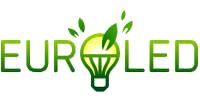 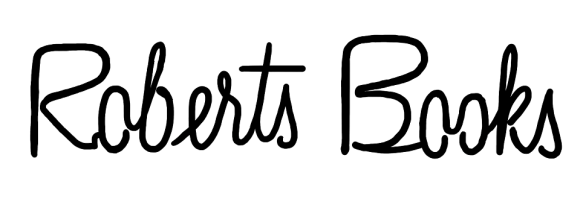 